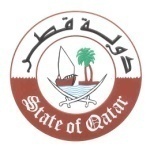 الدورة الثلاثون للفريق العامل المعني بالاستعراض الدوري الشامل Working Group on the Universal Periodic Review Thirtieth sessionاستعراض التقرير الوطني ( ألمانيا)    Review of Germany   كلمة وفد دولة قطرتلقيهاالانسة مها المعضادي سكرتير ثاني لدى الوفد الدائم Ms. Maha AL-MOADHADISecond Secretaryجنيف، 8 مايو  2018مالسيد الرئيس،بداية نود الترحيب بوفد  ألمانيا، ونشكرهم على العرض القيم  الذي قدموه عن حالة أوضاع حقوق الانسان في البلاد. بعد اطلاعنا على التقرير الوطني، نشيد بالجهود التي تبذلها حكومة ألمانيا في تعزيز وحماية حقوق الانسان والحريات الأساسية على المستويين التشريعي والتنفيذي. وفي هذا الصدد نؤكد على اهمية التدابير والقوانين التي تم اعتمادها لتعزيز مكافحة الإتجار بالبشر،  وكذلك اهمية التنفيذ الفعال للخطة الوطنية لمكافحة العنصرية وخطة العمل الوطنية المتعلقة بالأعمال التجارية وحقوق الانسان. كما نرحب بالمصادقة على اتفاقية الأمم المتحدة لمكافحة الفساد.  ويود وفد بلادي ان يتقدم بالتوصيتين التاليتين : تكثيف الجهود في مجال مكافحة العنصرية والتمييز العنصري وكره الأجانب ومنع خطاب الكراهية العنصرية او كراهية الاجانب ، لا سيما ضد المسلمين والمهاجرين واللاجئين. مواصلة الجهود الرامية لمكافحة الاتجار بالبشر ، وضمان حقوق الضحايا وتوفير الحماية والمساعدة  لهم.وشكراً السيد الرئيس.  